Zeit statt Zeug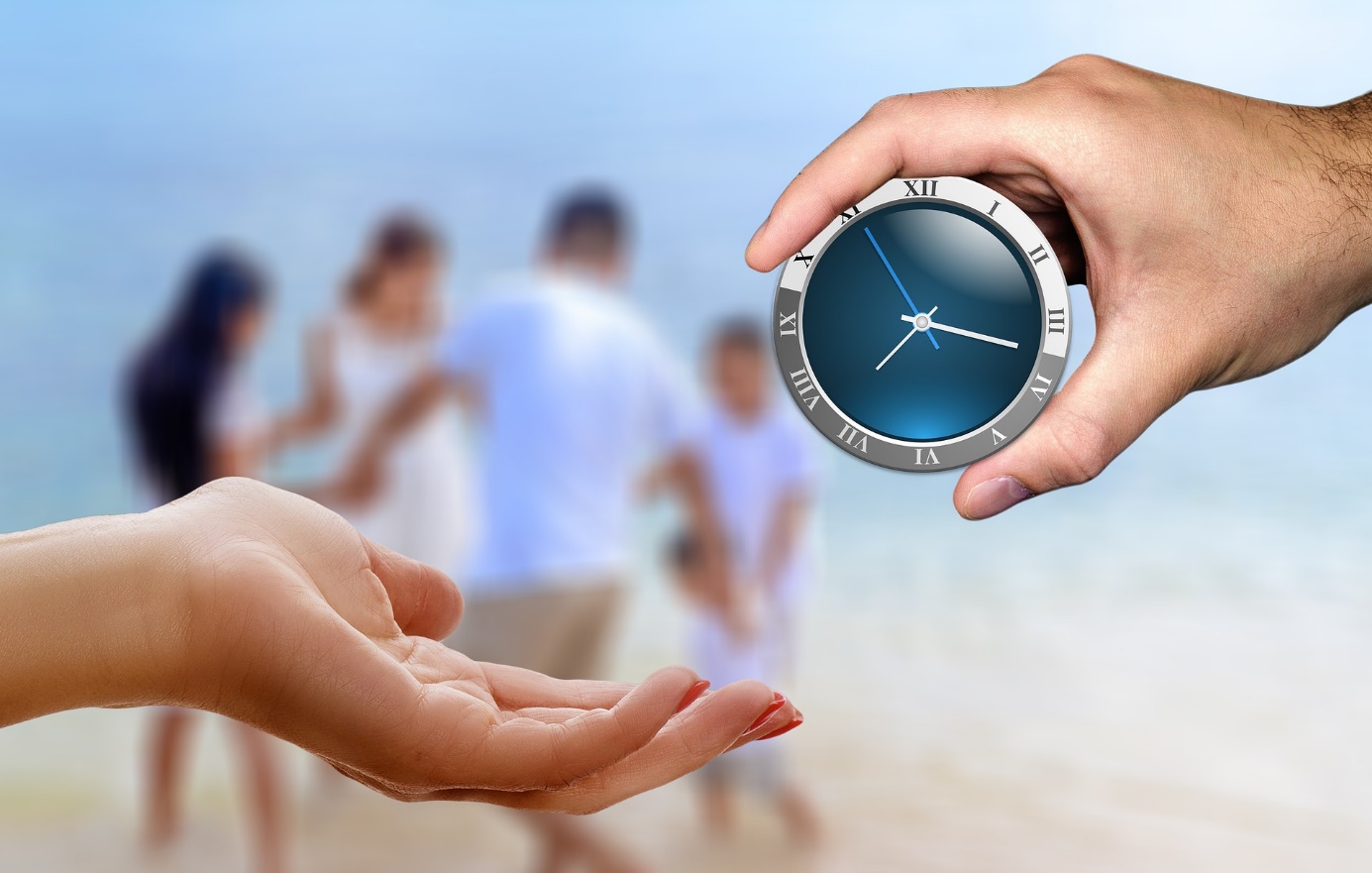 In einer Welt, in der viele von uns eigentlich schon alles haben, was sie brauchen, ist es schwierig ein passendes Geschenk zu finden. Wie wäre es mit einem Zeit-Geschenk? Zeit ist unser wertvollster Besitz, denn Zeit können wir uns nicht einfach neu kaufen. Hier einige Ideen zur Inspiration:Baby- oder HundesittenEtwas beibringen wie z.B. Stricken, Nähen, Fahrrad reparieren, Kochen…Spiele- oder FilmeabendePicknick im ParkFahrradtouren / Wanderungen / KräuterwanderungenGartenarbeit